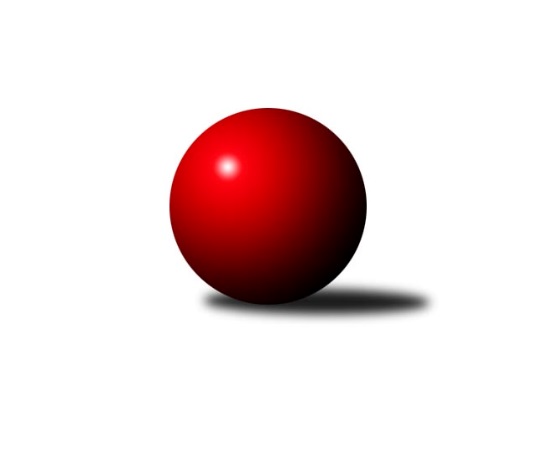 Č.6Ročník 2021/2022	16.7.2024 Jihočeský KP2 2021/2022Statistika 6. kolaTabulka družstev:		družstvo	záp	výh	rem	proh	skore	sety	průměr	body	plné	dorážka	chyby	1.	TJ Centropen Dačice E	5	5	0	0	36.0 : 4.0 	(43.0 : 17.0)	2755	10	1869	886	25.2	2.	Kuželky Borovany A	5	5	0	0	30.0 : 10.0 	(38.0 : 22.0)	2515	10	1759	755	38	3.	TJ Loko. Č. Velenice B	6	4	0	2	31.0 : 17.0 	(43.0 : 29.0)	2634	8	1812	822	30.8	4.	TJ Spartak Trhové Sviny A	6	3	0	3	25.0 : 23.0 	(40.0 : 32.0)	2534	6	1761	773	37.5	5.	TJ Sokol Slavonice B	5	2	0	3	18.0 : 22.0 	(23.0 : 37.0)	2474	4	1716	758	46.2	6.	TJ Blatná B	5	1	0	4	13.0 : 27.0 	(25.0 : 35.0)	2571	2	1794	777	43.2	7.	TJ Sokol Chýnov A	6	1	0	5	15.0 : 33.0 	(28.0 : 44.0)	2418	2	1684	734	47	8.	TJ Kunžak B	6	1	0	5	8.0 : 40.0 	(24.0 : 48.0)	2402	2	1721	681	58.2Tabulka doma:		družstvo	záp	výh	rem	proh	skore	sety	průměr	body	maximum	minimum	1.	TJ Centropen Dačice E	3	3	0	0	23.0 : 1.0 	(28.0 : 8.0)	2731	6	2765	2709	2.	Kuželky Borovany A	3	3	0	0	20.0 : 4.0 	(24.0 : 12.0)	2482	6	2510	2460	3.	TJ Spartak Trhové Sviny A	4	3	0	1	23.0 : 9.0 	(33.0 : 15.0)	2487	6	2538	2462	4.	TJ Sokol Slavonice B	3	2	0	1	14.0 : 10.0 	(18.0 : 18.0)	2503	4	2507	2500	5.	TJ Blatná B	1	1	0	0	6.0 : 2.0 	(7.0 : 5.0)	2661	2	2661	2661	6.	TJ Loko. Č. Velenice B	2	1	0	1	9.0 : 7.0 	(14.0 : 10.0)	2810	2	2827	2793	7.	TJ Kunžak B	2	1	0	1	6.0 : 10.0 	(10.0 : 14.0)	2523	2	2551	2495	8.	TJ Sokol Chýnov A	4	1	0	3	13.0 : 19.0 	(21.0 : 27.0)	2559	2	2664	2513Tabulka venku:		družstvo	záp	výh	rem	proh	skore	sety	průměr	body	maximum	minimum	1.	TJ Loko. Č. Velenice B	4	3	0	1	22.0 : 10.0 	(29.0 : 19.0)	2590	6	2671	2456	2.	TJ Centropen Dačice E	2	2	0	0	13.0 : 3.0 	(15.0 : 9.0)	2767	4	2810	2724	3.	Kuželky Borovany A	2	2	0	0	10.0 : 6.0 	(14.0 : 10.0)	2531	4	2544	2518	4.	TJ Sokol Slavonice B	2	0	0	2	4.0 : 12.0 	(5.0 : 19.0)	2460	0	2605	2315	5.	TJ Spartak Trhové Sviny A	2	0	0	2	2.0 : 14.0 	(7.0 : 17.0)	2558	0	2632	2484	6.	TJ Sokol Chýnov A	2	0	0	2	2.0 : 14.0 	(7.0 : 17.0)	2348	0	2379	2316	7.	TJ Blatná B	4	0	0	4	7.0 : 25.0 	(18.0 : 30.0)	2548	0	2737	2400	8.	TJ Kunžak B	4	0	0	4	2.0 : 30.0 	(14.0 : 34.0)	2372	0	2507	2283Tabulka podzimní části:		družstvo	záp	výh	rem	proh	skore	sety	průměr	body	doma	venku	1.	TJ Centropen Dačice E	5	5	0	0	36.0 : 4.0 	(43.0 : 17.0)	2755	10 	3 	0 	0 	2 	0 	0	2.	Kuželky Borovany A	5	5	0	0	30.0 : 10.0 	(38.0 : 22.0)	2515	10 	3 	0 	0 	2 	0 	0	3.	TJ Loko. Č. Velenice B	6	4	0	2	31.0 : 17.0 	(43.0 : 29.0)	2634	8 	1 	0 	1 	3 	0 	1	4.	TJ Spartak Trhové Sviny A	6	3	0	3	25.0 : 23.0 	(40.0 : 32.0)	2534	6 	3 	0 	1 	0 	0 	2	5.	TJ Sokol Slavonice B	5	2	0	3	18.0 : 22.0 	(23.0 : 37.0)	2474	4 	2 	0 	1 	0 	0 	2	6.	TJ Blatná B	5	1	0	4	13.0 : 27.0 	(25.0 : 35.0)	2571	2 	1 	0 	0 	0 	0 	4	7.	TJ Sokol Chýnov A	6	1	0	5	15.0 : 33.0 	(28.0 : 44.0)	2418	2 	1 	0 	3 	0 	0 	2	8.	TJ Kunžak B	6	1	0	5	8.0 : 40.0 	(24.0 : 48.0)	2402	2 	1 	0 	1 	0 	0 	4Tabulka jarní části:		družstvo	záp	výh	rem	proh	skore	sety	průměr	body	doma	venku	1.	TJ Sokol Chýnov A	0	0	0	0	0.0 : 0.0 	(0.0 : 0.0)	0	0 	0 	0 	0 	0 	0 	0 	2.	TJ Blatná B	0	0	0	0	0.0 : 0.0 	(0.0 : 0.0)	0	0 	0 	0 	0 	0 	0 	0 	3.	TJ Loko. Č. Velenice B	0	0	0	0	0.0 : 0.0 	(0.0 : 0.0)	0	0 	0 	0 	0 	0 	0 	0 	4.	Kuželky Borovany A	0	0	0	0	0.0 : 0.0 	(0.0 : 0.0)	0	0 	0 	0 	0 	0 	0 	0 	5.	TJ Spartak Trhové Sviny A	0	0	0	0	0.0 : 0.0 	(0.0 : 0.0)	0	0 	0 	0 	0 	0 	0 	0 	6.	TJ Kunžak B	0	0	0	0	0.0 : 0.0 	(0.0 : 0.0)	0	0 	0 	0 	0 	0 	0 	0 	7.	TJ Sokol Slavonice B	0	0	0	0	0.0 : 0.0 	(0.0 : 0.0)	0	0 	0 	0 	0 	0 	0 	0 	8.	TJ Centropen Dačice E	0	0	0	0	0.0 : 0.0 	(0.0 : 0.0)	0	0 	0 	0 	0 	0 	0 	0 Zisk bodů pro družstvo:		jméno hráče	družstvo	body	zápasy	v %	dílčí body	sety	v %	1.	Rudolf Baldík 	TJ Loko. Č. Velenice B 	6	/	6	(100%)	10	/	12	(83%)	2.	Miroslav Kolář 	TJ Centropen Dačice E 	5	/	5	(100%)	10	/	10	(100%)	3.	Petr Vojtíšek 	TJ Centropen Dačice E 	5	/	5	(100%)	9	/	10	(90%)	4.	Karel Jirkal 	Kuželky Borovany A 	5	/	5	(100%)	8	/	10	(80%)	5.	Jiří Reban 	TJ Spartak Trhové Sviny A 	5	/	6	(83%)	9	/	12	(75%)	6.	David Marek 	TJ Loko. Č. Velenice B 	5	/	6	(83%)	9	/	12	(75%)	7.	Martin Soukup 	Kuželky Borovany A 	4	/	5	(80%)	8	/	10	(80%)	8.	Miloš Křížek 	TJ Centropen Dačice E 	4	/	5	(80%)	6	/	10	(60%)	9.	Jiří Baldík 	TJ Loko. Č. Velenice B 	4	/	5	(80%)	6	/	10	(60%)	10.	Jiří Ondrák st.	TJ Sokol Slavonice B 	4	/	5	(80%)	5	/	10	(50%)	11.	Michaela Kopečná 	TJ Centropen Dačice E 	4	/	5	(80%)	4	/	10	(40%)	12.	Pavel Zeman 	TJ Spartak Trhové Sviny A 	4	/	6	(67%)	8	/	12	(67%)	13.	Alena Kovandová 	TJ Sokol Chýnov A 	4	/	6	(67%)	7	/	12	(58%)	14.	Pavel Bronec 	TJ Sokol Chýnov A 	4	/	6	(67%)	7	/	12	(58%)	15.	Pavlína Karešová 	TJ Centropen Dačice E 	3	/	3	(100%)	4	/	6	(67%)	16.	Ladislav Chalupa 	TJ Sokol Slavonice B 	3	/	4	(75%)	6	/	8	(75%)	17.	Stanislav Dvořák 	TJ Centropen Dačice E 	3	/	4	(75%)	5	/	8	(63%)	18.	Dušan Straka 	TJ Sokol Chýnov A 	3	/	5	(60%)	7	/	10	(70%)	19.	František Vávra 	TJ Spartak Trhové Sviny A 	3	/	5	(60%)	7	/	10	(70%)	20.	Filip Cheníček 	TJ Blatná B 	3	/	5	(60%)	6	/	10	(60%)	21.	Jan Dvořák 	TJ Spartak Trhové Sviny A 	3	/	5	(60%)	5	/	10	(50%)	22.	Robert Flandera 	TJ Blatná B 	3	/	5	(60%)	5	/	10	(50%)	23.	Jitka Šimková 	Kuželky Borovany A 	3	/	5	(60%)	4	/	10	(40%)	24.	David Holý 	TJ Loko. Č. Velenice B 	3	/	6	(50%)	5	/	12	(42%)	25.	Josef Brtník 	TJ Kunžak B 	3	/	6	(50%)	4	/	12	(33%)	26.	Zdeněk Pospíchal 	TJ Centropen Dačice E 	2	/	3	(67%)	5	/	6	(83%)	27.	Jindřich Soukup 	Kuželky Borovany A 	2	/	3	(67%)	3	/	6	(50%)	28.	Václav Ondok 	Kuželky Borovany A 	2	/	4	(50%)	5	/	8	(63%)	29.	Karel Cimbálník 	TJ Sokol Slavonice B 	2	/	4	(50%)	4	/	8	(50%)	30.	Miroslav Bartoška 	TJ Sokol Slavonice B 	2	/	4	(50%)	3	/	8	(38%)	31.	Jiří Malovaný 	Kuželky Borovany A 	2	/	5	(40%)	5	/	10	(50%)	32.	Lukáš Drnek 	TJ Blatná B 	2	/	5	(40%)	3	/	10	(30%)	33.	Jiří Pšenčík 	TJ Sokol Slavonice B 	2	/	5	(40%)	2	/	10	(20%)	34.	Jiří Novotný 	TJ Loko. Č. Velenice B 	2	/	6	(33%)	8	/	12	(67%)	35.	Josef Troup 	TJ Spartak Trhové Sviny A 	2	/	6	(33%)	7	/	12	(58%)	36.	Roman Osovský 	TJ Loko. Č. Velenice B 	1	/	1	(100%)	2	/	2	(100%)	37.	Jan Kobliha 	Kuželky Borovany A 	1	/	1	(100%)	2	/	2	(100%)	38.	Čestmír Siebenbrunner 	Kuželky Borovany A 	1	/	2	(50%)	3	/	4	(75%)	39.	Rudolf Borovský 	TJ Sokol Slavonice B 	1	/	2	(50%)	1	/	4	(25%)	40.	Denisa Šimečková 	TJ Spartak Trhové Sviny A 	1	/	3	(33%)	3	/	6	(50%)	41.	Vendula Burdová 	TJ Sokol Chýnov A 	1	/	3	(33%)	1	/	6	(17%)	42.	Ondřej Mrkva 	TJ Kunžak B 	1	/	4	(25%)	4	/	8	(50%)	43.	Pavel Stodolovský 	TJ Spartak Trhové Sviny A 	1	/	4	(25%)	1	/	8	(13%)	44.	Ondřej Fejtl 	TJ Blatná B 	1	/	5	(20%)	4	/	10	(40%)	45.	Libor Slezák 	TJ Blatná B 	1	/	5	(20%)	4	/	10	(40%)	46.	Jiří Minařík 	TJ Blatná B 	1	/	5	(20%)	3	/	10	(30%)	47.	Petra Holá 	TJ Loko. Č. Velenice B 	1	/	5	(20%)	2	/	10	(20%)	48.	Radek Burian 	TJ Kunžak B 	1	/	6	(17%)	5	/	12	(42%)	49.	Karel Hanzal 	TJ Kunžak B 	1	/	6	(17%)	4	/	12	(33%)	50.	Miroslav Mašek 	TJ Sokol Chýnov A 	1	/	6	(17%)	3	/	12	(25%)	51.	Libuše Hanzalíková 	TJ Kunžak B 	0	/	1	(0%)	1	/	2	(50%)	52.	Vlastimil Škrabal 	TJ Kunžak B 	0	/	1	(0%)	1	/	2	(50%)	53.	Věra Návarová 	TJ Sokol Chýnov A 	0	/	1	(0%)	0	/	2	(0%)	54.	Vlastimil Novák 	TJ Sokol Chýnov A 	0	/	1	(0%)	0	/	2	(0%)	55.	Milena Žampachová 	TJ Sokol Slavonice B 	0	/	1	(0%)	0	/	2	(0%)	56.	František Běhůnek 	TJ Sokol Slavonice B 	0	/	1	(0%)	0	/	2	(0%)	57.	Josef Svoboda 	TJ Spartak Trhové Sviny A 	0	/	1	(0%)	0	/	2	(0%)	58.	Jan Ležák 	TJ Sokol Slavonice B 	0	/	4	(0%)	2	/	8	(25%)	59.	Jan Zeman 	TJ Kunžak B 	0	/	6	(0%)	3	/	12	(25%)	60.	Libuše Hanzálková 	TJ Sokol Chýnov A 	0	/	6	(0%)	3	/	12	(25%)	61.	Jiří Brát 	TJ Kunžak B 	0	/	6	(0%)	2	/	12	(17%)Průměry na kuželnách:		kuželna	průměr	plné	dorážka	chyby	výkon na hráče	1.	České Velenice, 1-4	2791	1923	868	29.0	(465.3)	2.	TJ Centropen Dačice, 1-4	2631	1813	817	40.2	(438.6)	3.	TJ Blatná, 1-4	2590	1805	784	43.0	(431.7)	4.	TJ Sokol Chýnov, 1-2	2584	1785	799	41.6	(430.8)	5.	TJ Kunžak, 1-2	2557	1795	761	43.8	(426.2)	6.	TJ Sokol Slavonice, 1-4	2478	1739	738	45.5	(413.0)	7.	Borovany, 1-2	2449	1706	743	43.8	(408.3)	8.	Trhové Sviny, 1-2	2422	1683	739	41.3	(403.8)Nejlepší výkony na kuželnách:České Velenice, 1-4TJ Loko. Č. Velenice B	2827	4. kolo	Zdeněk Pospíchal 	TJ Centropen Dačice E	524	2. koloTJ Centropen Dačice E	2810	2. kolo	Rudolf Baldík 	TJ Loko. Č. Velenice B	496	2. koloTJ Loko. Č. Velenice B	2793	2. kolo	Jiří Novotný 	TJ Loko. Č. Velenice B	492	4. koloTJ Blatná B	2737	4. kolo	Jiří Baldík 	TJ Loko. Č. Velenice B	491	4. kolo		. kolo	Rudolf Baldík 	TJ Loko. Č. Velenice B	488	4. kolo		. kolo	Libor Slezák 	TJ Blatná B	484	4. kolo		. kolo	Ondřej Fejtl 	TJ Blatná B	479	4. kolo		. kolo	David Marek 	TJ Loko. Č. Velenice B	477	4. kolo		. kolo	David Holý 	TJ Loko. Č. Velenice B	474	2. kolo		. kolo	Miroslav Kolář 	TJ Centropen Dačice E	473	2. koloTJ Centropen Dačice, 1-4TJ Centropen Dačice E	2765	1. kolo	Miroslav Kolář 	TJ Centropen Dačice E	491	3. koloTJ Centropen Dačice E	2718	3. kolo	Pavlína Karešová 	TJ Centropen Dačice E	488	1. koloTJ Centropen Dačice E	2709	5. kolo	Petr Vojtíšek 	TJ Centropen Dačice E	487	5. koloTJ Sokol Slavonice B	2605	1. kolo	Miroslav Kolář 	TJ Centropen Dačice E	483	1. koloTJ Kunžak B	2507	5. kolo	Petr Vojtíšek 	TJ Centropen Dačice E	482	1. koloTJ Spartak Trhové Sviny A	2484	3. kolo	Petr Vojtíšek 	TJ Centropen Dačice E	480	3. kolo		. kolo	Miroslav Kolář 	TJ Centropen Dačice E	473	5. kolo		. kolo	Josef Brtník 	TJ Kunžak B	452	5. kolo		. kolo	Miloš Křížek 	TJ Centropen Dačice E	452	1. kolo		. kolo	Jiří Ondrák st.	TJ Sokol Slavonice B	451	1. koloTJ Blatná, 1-4TJ Blatná B	2661	5. kolo	Filip Cheníček 	TJ Blatná B	475	5. koloTJ Spartak Trhové Sviny A	2632	5. kolo	Jiří Pšenčík 	TJ Sokol Slavonice B	475	3. koloTJ Blatná B	2603	3. kolo	Libor Slezák 	TJ Blatná B	458	3. koloTJ Sokol Slavonice B	2465	3. kolo	Robert Flandera 	TJ Blatná B	453	5. kolo		. kolo	Jiří Reban 	TJ Spartak Trhové Sviny A	452	5. kolo		. kolo	Ondřej Fejtl 	TJ Blatná B	449	3. kolo		. kolo	František Vávra 	TJ Spartak Trhové Sviny A	444	5. kolo		. kolo	Jiří Ondrák st.	TJ Sokol Slavonice B	444	3. kolo		. kolo	Jiří Minařík 	TJ Blatná B	444	3. kolo		. kolo	Lukáš Drnek 	TJ Blatná B	441	5. koloTJ Sokol Chýnov, 1-2TJ Centropen Dačice E	2724	6. kolo	Pavel Bronec 	TJ Sokol Chýnov A	493	6. koloTJ Sokol Chýnov A	2664	1. kolo	Pavel Bronec 	TJ Sokol Chýnov A	485	1. koloTJ Loko. Č. Velenice B	2629	3. kolo	Pavel Bronec 	TJ Sokol Chýnov A	483	3. koloTJ Blatná B	2545	1. kolo	Petr Vojtíšek 	TJ Centropen Dačice E	479	6. koloKuželky Borovany A	2544	5. kolo	Vendula Burdová 	TJ Sokol Chýnov A	470	1. koloTJ Sokol Chýnov A	2540	3. kolo	Michaela Kopečná 	TJ Centropen Dačice E	468	6. koloTJ Sokol Chýnov A	2519	5. kolo	David Holý 	TJ Loko. Č. Velenice B	461	3. koloTJ Sokol Chýnov A	2513	6. kolo	Alena Kovandová 	TJ Sokol Chýnov A	461	1. kolo		. kolo	Alena Kovandová 	TJ Sokol Chýnov A	458	3. kolo		. kolo	Pavel Bronec 	TJ Sokol Chýnov A	457	5. koloTJ Kunžak, 1-2TJ Loko. Č. Velenice B	2671	6. kolo	David Marek 	TJ Loko. Č. Velenice B	487	6. koloTJ Kunžak B	2551	2. kolo	Josef Brtník 	TJ Kunžak B	458	2. koloTJ Blatná B	2511	2. kolo	Petra Holá 	TJ Loko. Č. Velenice B	454	6. koloTJ Kunžak B	2495	6. kolo	Radek Burian 	TJ Kunžak B	449	2. kolo		. kolo	David Holý 	TJ Loko. Č. Velenice B	441	6. kolo		. kolo	Rudolf Baldík 	TJ Loko. Č. Velenice B	441	6. kolo		. kolo	Josef Brtník 	TJ Kunžak B	436	6. kolo		. kolo	Radek Burian 	TJ Kunžak B	435	6. kolo		. kolo	Jiří Novotný 	TJ Loko. Č. Velenice B	431	6. kolo		. kolo	Ondřej Mrkva 	TJ Kunžak B	430	2. koloTJ Sokol Slavonice, 1-4TJ Loko. Č. Velenice B	2605	5. kolo	David Marek 	TJ Loko. Č. Velenice B	464	5. koloTJ Sokol Slavonice B	2507	2. kolo	Jiří Pšenčík 	TJ Sokol Slavonice B	454	2. koloTJ Sokol Slavonice B	2501	4. kolo	Roman Osovský 	TJ Loko. Č. Velenice B	448	5. koloTJ Sokol Slavonice B	2500	5. kolo	Ladislav Chalupa 	TJ Sokol Slavonice B	446	5. koloTJ Sokol Chýnov A	2379	2. kolo	Karel Cimbálník 	TJ Sokol Slavonice B	439	4. koloTJ Kunžak B	2376	4. kolo	Pavel Bronec 	TJ Sokol Chýnov A	437	2. kolo		. kolo	Miroslav Bartoška 	TJ Sokol Slavonice B	437	2. kolo		. kolo	Ladislav Chalupa 	TJ Sokol Slavonice B	434	4. kolo		. kolo	Jiří Novotný 	TJ Loko. Č. Velenice B	431	5. kolo		. kolo	Rudolf Baldík 	TJ Loko. Č. Velenice B	429	5. koloBorovany, 1-2Kuželky Borovany A	2510	6. kolo	Rudolf Baldík 	TJ Loko. Č. Velenice B	459	1. koloTJ Centropen Dačice E	2505	4. kolo	Karel Jirkal 	Kuželky Borovany A	454	6. koloKuželky Borovany A	2476	3. kolo	Karel Jirkal 	Kuželky Borovany A	436	3. koloKuželky Borovany A	2469	4. kolo	Martin Soukup 	Kuželky Borovany A	434	4. koloKuželky Borovany A	2460	1. kolo	Zdeněk Pospíchal 	TJ Centropen Dačice E	433	4. koloTJ Loko. Č. Velenice B	2456	1. kolo	David Marek 	TJ Loko. Č. Velenice B	429	1. koloTJ Blatná B	2400	6. kolo	Petr Vojtíšek 	TJ Centropen Dačice E	429	4. koloTJ Kunžak B	2320	3. kolo	Jindřich Soukup 	Kuželky Borovany A	429	1. kolo		. kolo	Miloš Křížek 	TJ Centropen Dačice E	427	4. kolo		. kolo	Václav Ondok 	Kuželky Borovany A	425	6. koloTrhové Sviny, 1-2TJ Spartak Trhové Sviny A	2538	4. kolo	Jiří Reban 	TJ Spartak Trhové Sviny A	457	1. koloKuželky Borovany A	2518	2. kolo	Václav Ondok 	Kuželky Borovany A	455	2. koloTJ Spartak Trhové Sviny A	2480	1. kolo	Josef Troup 	TJ Spartak Trhové Sviny A	451	4. koloTJ Spartak Trhové Sviny A	2468	6. kolo	Martin Soukup 	Kuželky Borovany A	445	2. koloTJ Spartak Trhové Sviny A	2462	2. kolo	Karel Jirkal 	Kuželky Borovany A	441	2. koloTJ Sokol Chýnov A	2316	4. kolo	Jiří Ondrák st.	TJ Sokol Slavonice B	430	6. koloTJ Sokol Slavonice B	2315	6. kolo	Jan Dvořák 	TJ Spartak Trhové Sviny A	429	2. koloTJ Kunžak B	2283	1. kolo	Jiří Reban 	TJ Spartak Trhové Sviny A	429	2. kolo		. kolo	Pavel Zeman 	TJ Spartak Trhové Sviny A	427	6. kolo		. kolo	Denisa Šimečková 	TJ Spartak Trhové Sviny A	427	6. koloČetnost výsledků:	8.0 : 0.0	4x	7.0 : 1.0	5x	6.0 : 2.0	4x	5.0 : 3.0	3x	3.0 : 5.0	3x	2.0 : 6.0	2x	1.0 : 7.0	3x